Муниципальное казенное дошкольное образовательное учреждение №11 с.ДивноеАпанасенковского района Ставропольского края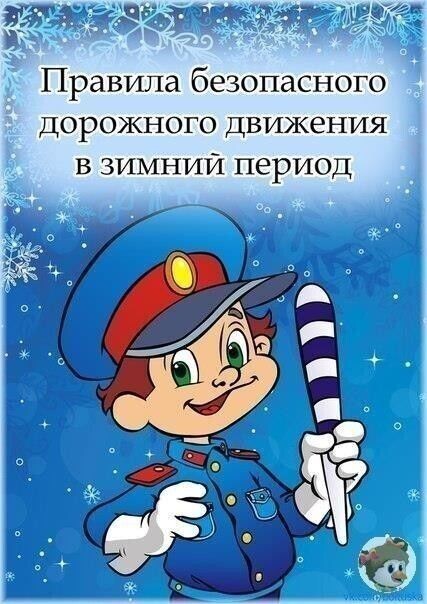                                                                                                                 Воспитатель:                                                                                                                                                    Шеховцова Л.Н.2022г.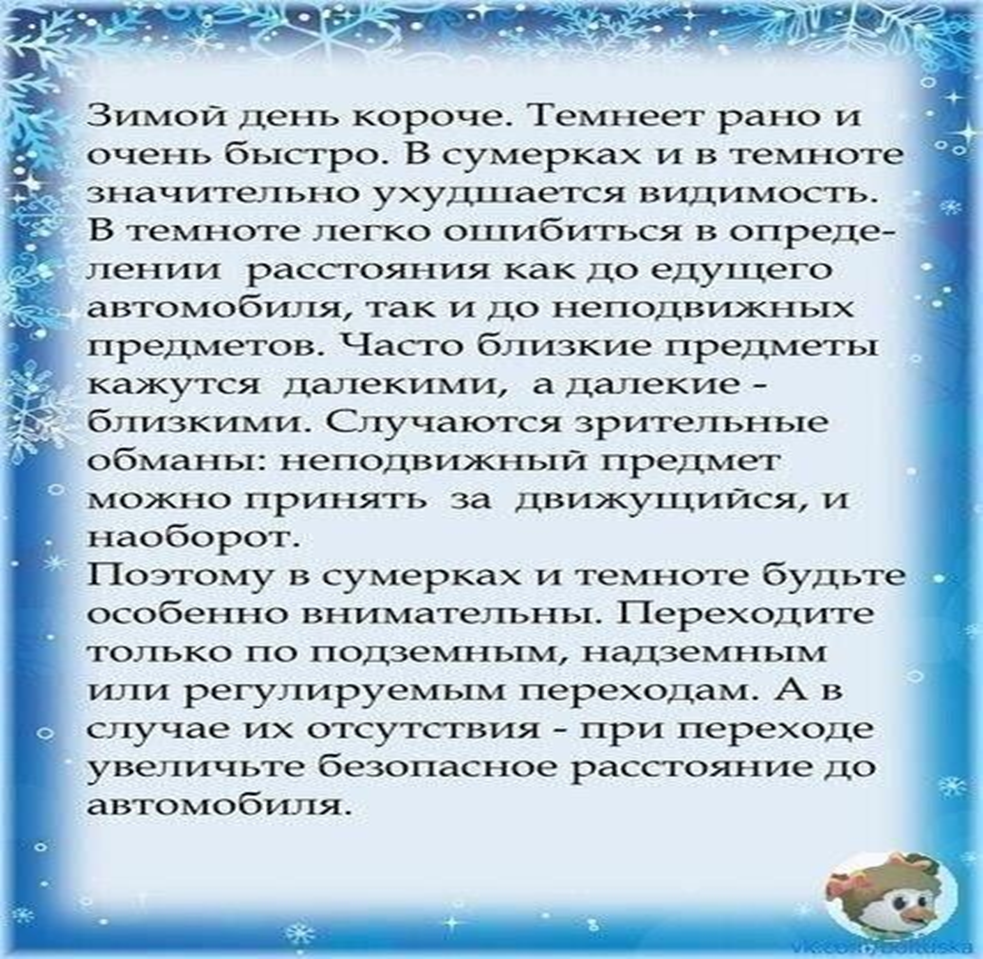 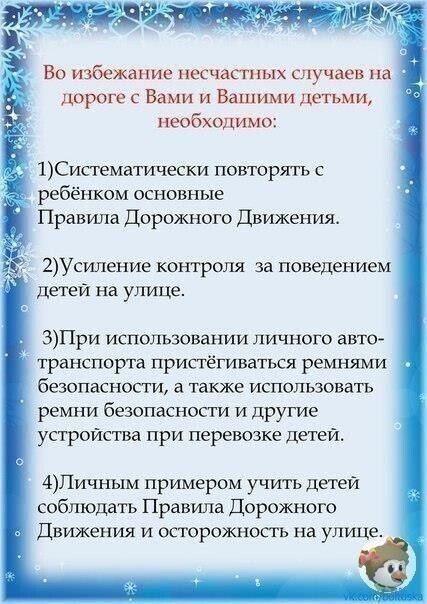 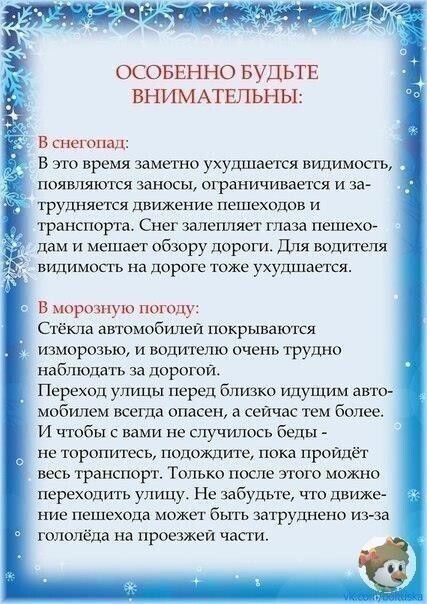 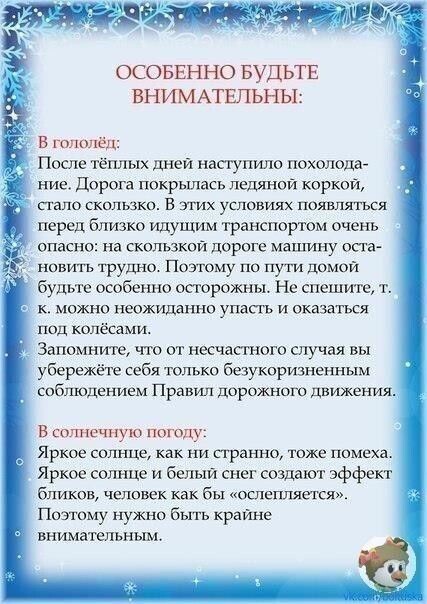 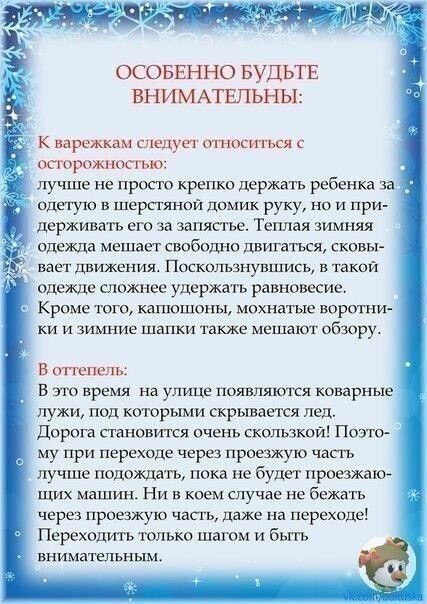 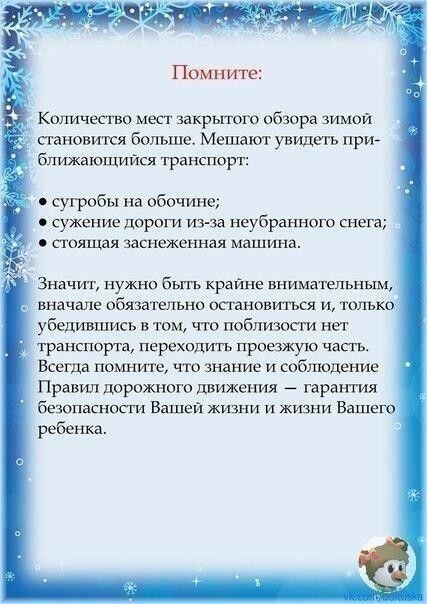 